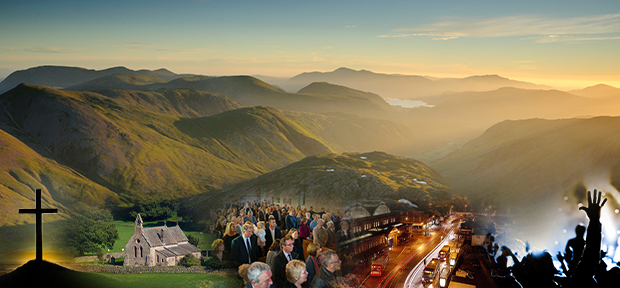 Can you handle a diverse workload?Do you inspire confidence in colleagues?Do you want a new challenge?The Diocese of Carlisle is looking for aChurch Buildings Support OfficerTo be based in Penrith who will,Support parishes to formulate Local Buildings Plans that will develop churches as places of community activity alongside their continued use for worship and missionProvide direct support and advice on building fabric mattersCo-ordinate essential repairs and support the installation of basic services to enable the continued viability and use of the buildingsSupport parish leaders with understanding and applying net zero carbon guidance and requirementsThis is a part-time position, 17.5 hours per weekSalary: £29,826.00 FTE (£14,913) + 15% non-contributory pensionIf you wish to discuss the post before applying, please email the DAC Secretary, Morven Anson at morven.anson@carlislediocese.org.uk  Closing date for applications: Noon, Monday 29th January 2024Interviews: Wednesday 31st January 2024 in PenrithPlease return completed applications to: HumanResources@carlislediocese.org.uk